 PLANTILLA DE PRESUPUESTO DE TECHO					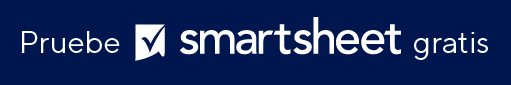 Nombre de la empresaP R E S U P U E S T O  D E  T E C H OP R E S U P U E S T O  D E  T E C H OP R E S U P U E S T O  D E  T E C H OP R E S U P U E S T O  D E  T E C H OP R E S U P U E S T O  D E  T E C H OP R E S U P U E S T O  D E  T E C H OP R E S U P U E S T O  D E  T E C H OP R E S U P U E S T O  D E  T E C H OP R E S U P U E S T O  D E  T E C H OP R E S U P U E S T O  D E  T E C H OP R E S U P U E S T O  D E  T E C H OP R E S U P U E S T O  D E  T E C H OP R E S U P U E S T O  D E  T E C H OP R E S U P U E S T O  D E  T E C H OP R E S U P U E S T O  D E  T E C H OP R E S U P U E S T O  D E  T E C H OP R E S U P U E S T O  D E  T E C H OP R E S U P U E S T O  D E  T E C H OP R E S U P U E S T O  D E  T E C H OP R E S U P U E S T O  D E  T E C H OP R E S U P U E S T O  D E  T E C H OP R E S U P U E S T O  D E  T E C H OP R E S U P U E S T O  D E  T E C H OP R E S U P U E S T O  D E  T E C H O123 Dirección de la empresa DriveP R E S U P U E S T O  D E  T E C H OP R E S U P U E S T O  D E  T E C H OP R E S U P U E S T O  D E  T E C H OP R E S U P U E S T O  D E  T E C H OP R E S U P U E S T O  D E  T E C H OP R E S U P U E S T O  D E  T E C H OP R E S U P U E S T O  D E  T E C H OP R E S U P U E S T O  D E  T E C H OP R E S U P U E S T O  D E  T E C H OP R E S U P U E S T O  D E  T E C H OP R E S U P U E S T O  D E  T E C H OP R E S U P U E S T O  D E  T E C H OP R E S U P U E S T O  D E  T E C H OP R E S U P U E S T O  D E  T E C H OP R E S U P U E S T O  D E  T E C H OP R E S U P U E S T O  D E  T E C H OP R E S U P U E S T O  D E  T E C H OP R E S U P U E S T O  D E  T E C H OP R E S U P U E S T O  D E  T E C H OP R E S U P U E S T O  D E  T E C H OP R E S U P U E S T O  D E  T E C H OP R E S U P U E S T O  D E  T E C H OP R E S U P U E S T O  D E  T E C H OP R E S U P U E S T O  D E  T E C H OCuarto piso, Suite 412NOMBRE DEL TRABAJONOMBRE DEL TRABAJONOMBRE DEL TRABAJONOMBRE DEL TRABAJONOMBRE DEL TRABAJONOMBRE DEL TRABAJONOMBRE DEL TRABAJOPRESUPUESTO PREPARADO PORPRESUPUESTO PREPARADO PORPRESUPUESTO PREPARADO PORPRESUPUESTO PREPARADO PORPRESUPUESTO PREPARADO PORPRESUPUESTO PREPARADO PORPRESUPUESTO PREPARADO PORPRESUPUESTO PREPARADO PORNÚMERO DE LICENCIA DEL CONTRATISTANÚMERO DE LICENCIA DEL CONTRATISTANÚMERO DE LICENCIA DEL CONTRATISTANÚMERO DE PRESUPUESTONÚMERO DE PRESUPUESTONÚMERO DE PRESUPUESTONÚMERO DE PRESUPUESTONÚMERO DE PRESUPUESTONÚMERO DE PRESUPUESTOCompany City, NY 11101321-654-9870FECHA DE PRESUPUESTOFECHA DE PRESUPUESTOFECHA DE PRESUPUESTOFECHA DE PRESUPUESTOFECHA DE PRESUPUESTOFECHA DE PRESUPUESTOFECHA DE PRESUPUESTOFECHA DE INICIO ESTIMADAFECHA DE INICIO ESTIMADAFECHA DE INICIO ESTIMADAFECHA DE INICIO ESTIMADAFECHA DE INICIO ESTIMADAFECHA DE INICIO ESTIMADAFECHA DE INICIO ESTIMADAFECHA DE INICIO ESTIMADAFECHA DE FINALIZACIÓN ESTIMADAFECHA DE FINALIZACIÓN ESTIMADAFECHA DE FINALIZACIÓN ESTIMADAPRESUPUESTO VÁLIDO HASTA LA FECHAPRESUPUESTO VÁLIDO HASTA LA FECHAPRESUPUESTO VÁLIDO HASTA LA FECHAPRESUPUESTO VÁLIDO HASTA LA FECHAPRESUPUESTO VÁLIDO HASTA LA FECHAPRESUPUESTO VÁLIDO HASTA LA FECHAemail@address.comwebaddress.com DETALLES DE ESTADO Y TRABAJODETALLES DE ESTADO Y TRABAJODETALLES DE ESTADO Y TRABAJODETALLES DE ESTADO Y TRABAJODETALLES DE ESTADO Y TRABAJODETALLES DE ESTADO Y TRABAJODETALLES DE ESTADO Y TRABAJODETALLES DE ESTADO Y TRABAJODETALLES DE ESTADO Y TRABAJODETALLES DE ESTADO Y TRABAJOM A T E R I A L ESM A T E R I A L ESNOMBRE DE CLIENTEDetalles de drenaje y fugasDetalles de drenaje y fugasDetalles de drenaje y fugasDESCRIPCIÓN DE LOS MATERIALESDESCRIPCIÓN DE LOS MATERIALESDESCRIPCIÓN DE LOS MATERIALESCANTIDADCANTIDADCOSTOCOSTOMONTOMONTODetalles de drenaje y fugasDetalles de drenaje y fugasDetalles de drenaje y fugasDIRECCIÓN DE FACTURACIÓN DEL CLIENTEDetalles de drenaje y fugasDetalles de drenaje y fugasDetalles de drenaje y fugasFecha de inspecciónFecha de inspecciónAño instaladoAño instaladoAño instaladoAño instaladoTamaño del techoTamaño del techoTamaño del techoAltura del techoAltura del techoForma del techoN.º de capasN.º de capasN.º de capasSuperficie del techoSuperficie del techoMembrana de techoMembrana de techoMembrana de techoMembrana de techoCubiertaCubiertaCubiertaEquipos de climatización.Equipos de climatización.Otros equipos.TragalucesTragalucesTragalucesTELÉFONO DEL CLIENTETEJASTEJASTEJASTEJASTEJASTEJASTEJASTEJASCORREO ELECTRÓNICO DEL CLIENTETEJASTEJASTEJASTEJASTEJASTEJASTEJASTEJASTOTAL DE MATERIALES EST.TOTAL DE MATERIALES EST.TOTAL DE MATERIALES EST.TOTAL DE MATERIALES EST.DIRECCIÓN DEL TRABAJOBASE DE PISO/
CONTRAPISOBASE DE PISO/
CONTRAPISOBASE DE PISO/
CONTRAPISOBASE DE PISO/
CONTRAPISOMANO DE OBRAMANO DE OBRAMANO DE OBRABASE DE PISO/
CONTRAPISOBASE DE PISO/
CONTRAPISOBASE DE PISO/
CONTRAPISOBASE DE PISO/
CONTRAPISODESCRIPCIÓN DE MANO DE OBRADESCRIPCIÓN DE MANO DE OBRADESCRIPCIÓN DE MANO DE OBRAHORASHORASTARIFATARIFAMONTOMONTOBASE DE PISO/
CONTRAPISOBASE DE PISO/
CONTRAPISOBASE DE PISO/
CONTRAPISOBASE DE PISO/
CONTRAPISOPARPADEOPARPADEOPARPADEOPARPADEOPARPADEOPARPADEOPARPADEOPARPADEOCOMENTARIOS ADICIONALESPARPADEOPARPADEOPARPADEOPARPADEOINSTALACIÓNINSTALACIÓNINSTALACIÓNINSTALACIÓNINSTALACIÓNINSTALACIÓNINSTALACIÓNINSTALACIÓNINSTALACIÓNINSTALACIÓNINSTALACIÓNINSTALACIÓNEXCLUSIONES/
ADICIONALESEXCLUSIONES/
ADICIONALESEXCLUSIONES/
ADICIONALESEXCLUSIONES/
ADICIONALESEXCLUSIONES/
ADICIONALESEXCLUSIONES/
ADICIONALESEXCLUSIONES/
ADICIONALESEXCLUSIONES/
ADICIONALESEXCLUSIONES/
ADICIONALESEXCLUSIONES/
ADICIONALESEXCLUSIONES/
ADICIONALESEXCLUSIONES/
ADICIONALESTOTAL DE MANO DE OBRA EST.TOTAL DE MANO DE OBRA EST.TOTAL DE MANO DE OBRA EST.TOTAL DE MANO DE OBRA EST.FIRMA AUTORIZADAFIRMA AUTORIZADAFIRMA AUTORIZADAFIRMA AUTORIZADAFIRMA AUTORIZADAFECHAFECHATOTAL DEL PRESUPUESTOTOTAL DEL PRESUPUESTOTOTAL DEL PRESUPUESTOTOTAL DEL PRESUPUESTODESCARGO DE RESPONSABILIDADTodos los artículos, las plantillas o la información que proporcione Smartsheet en el sitio web son solo de referencia. Mientras nos esforzamos por mantener la información actualizada y correcta, no hacemos declaraciones ni garantías de ningún tipo, explícitas o implícitas, sobre la integridad, precisión, confiabilidad, idoneidad o disponibilidad con respecto al sitio web o la información, los artículos, las plantillas o los gráficos relacionados que figuran en el sitio web. Por lo tanto, cualquier confianza que usted deposite en dicha información es estrictamente bajo su propio riesgo.